Effects of a 12-week Vivifrail Exercise Program on intrinsic capacity among frail cognitively impaired community-dwelling older adults: Secondary analysis of a multicenter randomized clinical trialList of contents. Supplementary Table 1. Features of exercise programs according to Vivifrail levelSupplementary Table 2. Characteristics of included participants according to randomization groups at baseline and at the 12-week visitSupplementary Table 3. CONSORT ChecklistSupplementary Table 4. Mixed-effects linear models analyses for 3-month evolution from baseline in IC domains and the IC Composite Score according to randomization groups (Males)Supplementary Table 5. Mixed-effects linear models analyses for 3-month evolution from baseline in IC domains and the IC Composite Score according to randomization groups (Females)Supplementary Table 1. Features of exercise programs according to Vivifrail level (A, B, C or D) (for more details visit www.vivifrail.com)The resistance exercises started with 2 sets of ten repetitions with a 30-repetition maximum (RM) (e.g., weight that allows to do the exercise 30 times yet makes them feel they have made effort) load at week 1 and progressed to 3 sets of 12-15 repetitions at 20 RM in week 12. For the balance exercises, difficulty was increased by duration length (10s to 30s), sensory deprivation (e.g., performance with eyes closed) and increasingly difficult contexts (performance on unstable surfaces such as foam rolls or adding obstacles). Subjects were encouraged to challenge their ability for postural stability during exercises while assuring safety to avoid falls. Flexibility exercises progressed in terms of repetitions  (from 2 to 3) and duration (10s-20s) along the program. Finally, the aerobic component of the Vivifrail program was adapted to each functional level with durations ranging from 5-7 repetitions  of 5-10s walks (week 1) to 12-15 repetitions of 60s walks at week 12 in the functional level A (SPPB 0-3); to 2 sets of 15 minutes at week 1 to 50-70 minutes at week 12 in the functional level D (SPPB 10-12)  Abbreviations: Wk: week; Reps= repetitions; RM: repetition-maximumSupplementary Table 2. Characteristics of included participants according to randomization groups at baseline and at the 12-week visitAbbreviations. Body mass index calculated as weight in kilograms divided by height in meters squared.P < .05 based on Student T-test test or Pearson χ2 test (between Vivifrail/Control groups)Supplementary Table 3. CONSORT ChecklistCONSORT 2010 checklist of information to include when reporting a randomised trial*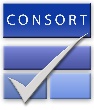 Supplementary Table 4. Mixed-effects linear models analyses for 3-month evolution from baseline in IC domains and the IC Composite Score according to randomization groups (Males).Significant associations in bold. Models were adjusted by age, sex, educational level and baseline IC level. Abbreviations: β (95%CI)= β-coefficients and 95% confidence interval; IC=Intrinsic CapacitySupplementary Table 5. Mixed-effects linear models analyses for 3-month evolution from baseline in IC domains and the IC Composite Score according to randomization groups (Females).Significant associations in bold. Models were adjusted by age, sex, educational level and baseline IC level. Abbreviations: β (95%CI)= β-coefficients and 95% confidence interval; IC=Intrinsic CapacityLevel ALevel BLevel CLevel DLevel DWk.Sets /repsSets /repsLoadExercisesExercisesExercisesExercisesExercisesStrength1-22/102/1030RMSitting arm curl, ball squeeze or towel roll-up (handgrip), shoulder extension with elastic band, sitting calf-raise, sitting knee extension, sitting hip abductionSitting arm curl, ball squeeze or towel roll-up (handgrip), shoulder extension with elastic band, calf-raise, sitting knee extension, hip abduction, knee flexion, assisted chair sit to stand.Sitting arm curl, ball squeeze or towel roll-up (handgrip), shoulder extension with elastic band, standing calf-raise, sitting knee extension, hip abduction, knee flexion, chair sit to stand.Sitting arm curl, ball squeeze or towel roll-up (handgrip), shoulder extension with elastic band, standing calf-raise, hip abduction, knee flexion, chair sit to stand, stairs climbSitting arm curl, ball squeeze or towel roll-up (handgrip), shoulder extension with elastic band, standing calf-raise, hip abduction, knee flexion, chair sit to stand, stairs climbStrength3-42/12-152/12-1530RMSitting arm curl, ball squeeze or towel roll-up (handgrip), shoulder extension with elastic band, sitting calf-raise, sitting knee extension, sitting hip abductionSitting arm curl, ball squeeze or towel roll-up (handgrip), shoulder extension with elastic band, calf-raise, sitting knee extension, hip abduction, knee flexion, assisted chair sit to stand.Sitting arm curl, ball squeeze or towel roll-up (handgrip), shoulder extension with elastic band, standing calf-raise, sitting knee extension, hip abduction, knee flexion, chair sit to stand.Sitting arm curl, ball squeeze or towel roll-up (handgrip), shoulder extension with elastic band, standing calf-raise, hip abduction, knee flexion, chair sit to stand, stairs climbSitting arm curl, ball squeeze or towel roll-up (handgrip), shoulder extension with elastic band, standing calf-raise, hip abduction, knee flexion, chair sit to stand, stairs climbStrength5-63/123/1230RMSitting arm curl, ball squeeze or towel roll-up (handgrip), shoulder extension with elastic band, sitting calf-raise, sitting knee extension, sitting hip abductionSitting arm curl, ball squeeze or towel roll-up (handgrip), shoulder extension with elastic band, calf-raise, sitting knee extension, hip abduction, knee flexion, assisted chair sit to stand.Sitting arm curl, ball squeeze or towel roll-up (handgrip), shoulder extension with elastic band, standing calf-raise, sitting knee extension, hip abduction, knee flexion, chair sit to stand.Sitting arm curl, ball squeeze or towel roll-up (handgrip), shoulder extension with elastic band, standing calf-raise, hip abduction, knee flexion, chair sit to stand, stairs climbSitting arm curl, ball squeeze or towel roll-up (handgrip), shoulder extension with elastic band, standing calf-raise, hip abduction, knee flexion, chair sit to stand, stairs climbStrength7-82/102/1020RMSitting arm curl, ball squeeze or towel roll-up (handgrip), shoulder extension with elastic band, sitting calf-raise, sitting knee extension, sitting hip abductionSitting arm curl, ball squeeze or towel roll-up (handgrip), shoulder extension with elastic band, calf-raise, sitting knee extension, hip abduction, knee flexion, assisted chair sit to stand.Sitting arm curl, ball squeeze or towel roll-up (handgrip), shoulder extension with elastic band, standing calf-raise, sitting knee extension, hip abduction, knee flexion, chair sit to stand.Sitting arm curl, ball squeeze or towel roll-up (handgrip), shoulder extension with elastic band, standing calf-raise, hip abduction, knee flexion, chair sit to stand, stairs climbSitting arm curl, ball squeeze or towel roll-up (handgrip), shoulder extension with elastic band, standing calf-raise, hip abduction, knee flexion, chair sit to stand, stairs climbStrength9-102/12-152/12-1520RMSitting arm curl, ball squeeze or towel roll-up (handgrip), shoulder extension with elastic band, sitting calf-raise, sitting knee extension, sitting hip abductionSitting arm curl, ball squeeze or towel roll-up (handgrip), shoulder extension with elastic band, calf-raise, sitting knee extension, hip abduction, knee flexion, assisted chair sit to stand.Sitting arm curl, ball squeeze or towel roll-up (handgrip), shoulder extension with elastic band, standing calf-raise, sitting knee extension, hip abduction, knee flexion, chair sit to stand.Sitting arm curl, ball squeeze or towel roll-up (handgrip), shoulder extension with elastic band, standing calf-raise, hip abduction, knee flexion, chair sit to stand, stairs climbSitting arm curl, ball squeeze or towel roll-up (handgrip), shoulder extension with elastic band, standing calf-raise, hip abduction, knee flexion, chair sit to stand, stairs climbStrength11-123/12-153/12-1520RMSitting arm curl, ball squeeze or towel roll-up (handgrip), shoulder extension with elastic band, sitting calf-raise, sitting knee extension, sitting hip abductionSitting arm curl, ball squeeze or towel roll-up (handgrip), shoulder extension with elastic band, calf-raise, sitting knee extension, hip abduction, knee flexion, assisted chair sit to stand.Sitting arm curl, ball squeeze or towel roll-up (handgrip), shoulder extension with elastic band, standing calf-raise, sitting knee extension, hip abduction, knee flexion, chair sit to stand.Sitting arm curl, ball squeeze or towel roll-up (handgrip), shoulder extension with elastic band, standing calf-raise, hip abduction, knee flexion, chair sit to stand, stairs climbSitting arm curl, ball squeeze or towel roll-up (handgrip), shoulder extension with elastic band, standing calf-raise, hip abduction, knee flexion, chair sit to stand, stairs climbBalanceWk.Wk.Sets /durationSets /durationAssisted tandem walk, assisted toes to heel rollAssisted tandem walk, one-leg standing assisted toes to heel roll, tiptoe walking, heel walkingTandem walk, one-leg standing, toes to heel roll, tiptoe walking, heel walking, walking overcoming obstacles, multi-direction walkingTandem walk, one-leg standing toes to heel roll, tiptoe walking, heel walking, walking overcoming obstacles, multi-direction walking, walking with external distractors (balloons)Tandem walk, one-leg standing toes to heel roll, tiptoe walking, heel walking, walking overcoming obstacles, multi-direction walking, walking with external distractors (balloons)Balance1-21-21/10’’1/10’’Assisted tandem walk, assisted toes to heel rollAssisted tandem walk, one-leg standing assisted toes to heel roll, tiptoe walking, heel walkingTandem walk, one-leg standing, toes to heel roll, tiptoe walking, heel walking, walking overcoming obstacles, multi-direction walkingTandem walk, one-leg standing toes to heel roll, tiptoe walking, heel walking, walking overcoming obstacles, multi-direction walking, walking with external distractors (balloons)Tandem walk, one-leg standing toes to heel roll, tiptoe walking, heel walking, walking overcoming obstacles, multi-direction walking, walking with external distractors (balloons)Balance3-43-41/15’’1/15’’Assisted tandem walk, assisted toes to heel rollAssisted tandem walk, one-leg standing assisted toes to heel roll, tiptoe walking, heel walkingTandem walk, one-leg standing, toes to heel roll, tiptoe walking, heel walking, walking overcoming obstacles, multi-direction walkingTandem walk, one-leg standing toes to heel roll, tiptoe walking, heel walking, walking overcoming obstacles, multi-direction walking, walking with external distractors (balloons)Tandem walk, one-leg standing toes to heel roll, tiptoe walking, heel walking, walking overcoming obstacles, multi-direction walking, walking with external distractors (balloons)Balance5-65-61/30’’1/30’’Assisted tandem walk, assisted toes to heel rollAssisted tandem walk, one-leg standing assisted toes to heel roll, tiptoe walking, heel walkingTandem walk, one-leg standing, toes to heel roll, tiptoe walking, heel walking, walking overcoming obstacles, multi-direction walkingTandem walk, one-leg standing toes to heel roll, tiptoe walking, heel walking, walking overcoming obstacles, multi-direction walking, walking with external distractors (balloons)Tandem walk, one-leg standing toes to heel roll, tiptoe walking, heel walking, walking overcoming obstacles, multi-direction walking, walking with external distractors (balloons)Balance7-87-81/30’’1/30’’Assisted tandem walk, assisted toes to heel rollAssisted tandem walk, one-leg standing assisted toes to heel roll, tiptoe walking, heel walkingTandem walk, one-leg standing, toes to heel roll, tiptoe walking, heel walking, walking overcoming obstacles, multi-direction walkingTandem walk, one-leg standing toes to heel roll, tiptoe walking, heel walking, walking overcoming obstacles, multi-direction walking, walking with external distractors (balloons)Tandem walk, one-leg standing toes to heel roll, tiptoe walking, heel walking, walking overcoming obstacles, multi-direction walking, walking with external distractors (balloons)Balance9-109-101/30’’1/30’’Assisted tandem walk, assisted toes to heel rollAssisted tandem walk, one-leg standing assisted toes to heel roll, tiptoe walking, heel walkingTandem walk, one-leg standing, toes to heel roll, tiptoe walking, heel walking, walking overcoming obstacles, multi-direction walkingTandem walk, one-leg standing toes to heel roll, tiptoe walking, heel walking, walking overcoming obstacles, multi-direction walking, walking with external distractors (balloons)Tandem walk, one-leg standing toes to heel roll, tiptoe walking, heel walking, walking overcoming obstacles, multi-direction walking, walking with external distractors (balloons)Balance11-1211-121/30’’1/30’’Assisted tandem walk, assisted toes to heel rollAssisted tandem walk, one-leg standing assisted toes to heel roll, tiptoe walking, heel walkingTandem walk, one-leg standing, toes to heel roll, tiptoe walking, heel walking, walking overcoming obstacles, multi-direction walkingTandem walk, one-leg standing toes to heel roll, tiptoe walking, heel walking, walking overcoming obstacles, multi-direction walking, walking with external distractors (balloons)Tandem walk, one-leg standing toes to heel roll, tiptoe walking, heel walking, walking overcoming obstacles, multi-direction walking, walking with external distractors (balloons)Flexibility and mobilityWk.Wk.Sets /durationSets /durationArms stretching, back shoulder stretching, cervical region  stretching, dorsal-plantar flexion, sitting back muscular chain stretchingArms stretching, back shoulder stretching, cervical region  stretching, dorsal-plantar flexion, sitting back muscular chain stretchingArms stretching, back shoulder stretching, cervical region  stretching, dorsal-plantar flexion, sitting back muscular chain stretchingArms stretching, back shoulder stretching, cervical region  stretching, dorsal-plantar flexion, sitting back muscular chain stretchingArms stretching, back shoulder stretching, cervical region  stretching, dorsal-plantar flexion, sitting back muscular chain stretchingFlexibility and mobility1-21-22/3/10’’2/3/10’’Arms stretching, back shoulder stretching, cervical region  stretching, dorsal-plantar flexion, sitting back muscular chain stretchingArms stretching, back shoulder stretching, cervical region  stretching, dorsal-plantar flexion, sitting back muscular chain stretchingArms stretching, back shoulder stretching, cervical region  stretching, dorsal-plantar flexion, sitting back muscular chain stretchingArms stretching, back shoulder stretching, cervical region  stretching, dorsal-plantar flexion, sitting back muscular chain stretchingArms stretching, back shoulder stretching, cervical region  stretching, dorsal-plantar flexion, sitting back muscular chain stretchingFlexibility and mobility3-43-42/3/10’’2/3/10’’Arms stretching, back shoulder stretching, cervical region  stretching, dorsal-plantar flexion, sitting back muscular chain stretchingArms stretching, back shoulder stretching, cervical region  stretching, dorsal-plantar flexion, sitting back muscular chain stretchingArms stretching, back shoulder stretching, cervical region  stretching, dorsal-plantar flexion, sitting back muscular chain stretchingArms stretching, back shoulder stretching, cervical region  stretching, dorsal-plantar flexion, sitting back muscular chain stretchingArms stretching, back shoulder stretching, cervical region  stretching, dorsal-plantar flexion, sitting back muscular chain stretchingFlexibility and mobility5-65-62/3/10’’2/3/10’’Arms stretching, back shoulder stretching, cervical region  stretching, dorsal-plantar flexion, sitting back muscular chain stretchingArms stretching, back shoulder stretching, cervical region  stretching, dorsal-plantar flexion, sitting back muscular chain stretchingArms stretching, back shoulder stretching, cervical region  stretching, dorsal-plantar flexion, sitting back muscular chain stretchingArms stretching, back shoulder stretching, cervical region  stretching, dorsal-plantar flexion, sitting back muscular chain stretchingArms stretching, back shoulder stretching, cervical region  stretching, dorsal-plantar flexion, sitting back muscular chain stretchingFlexibility and mobility7-87-83-3/10’’3-3/10’’Arms stretching, back shoulder stretching, cervical region  stretching, dorsal-plantar flexion, sitting back muscular chain stretchingArms stretching, back shoulder stretching, cervical region  stretching, dorsal-plantar flexion, sitting back muscular chain stretchingArms stretching, back shoulder stretching, cervical region  stretching, dorsal-plantar flexion, sitting back muscular chain stretchingArms stretching, back shoulder stretching, cervical region  stretching, dorsal-plantar flexion, sitting back muscular chain stretchingArms stretching, back shoulder stretching, cervical region  stretching, dorsal-plantar flexion, sitting back muscular chain stretchingFlexibility and mobility9-109-103-3/10’’3-3/10’’Arms stretching, back shoulder stretching, cervical region  stretching, dorsal-plantar flexion, sitting back muscular chain stretchingArms stretching, back shoulder stretching, cervical region  stretching, dorsal-plantar flexion, sitting back muscular chain stretchingArms stretching, back shoulder stretching, cervical region  stretching, dorsal-plantar flexion, sitting back muscular chain stretchingArms stretching, back shoulder stretching, cervical region  stretching, dorsal-plantar flexion, sitting back muscular chain stretchingArms stretching, back shoulder stretching, cervical region  stretching, dorsal-plantar flexion, sitting back muscular chain stretchingFlexibility and mobility11-1211-123-3/10’’3-3/10’’Arms stretching, back shoulder stretching, cervical region  stretching, dorsal-plantar flexion, sitting back muscular chain stretchingArms stretching, back shoulder stretching, cervical region  stretching, dorsal-plantar flexion, sitting back muscular chain stretchingArms stretching, back shoulder stretching, cervical region  stretching, dorsal-plantar flexion, sitting back muscular chain stretchingArms stretching, back shoulder stretching, cervical region  stretching, dorsal-plantar flexion, sitting back muscular chain stretchingArms stretching, back shoulder stretching, cervical region  stretching, dorsal-plantar flexion, sitting back muscular chain stretchingCardiovascularWk.Wk.Sets /durationSets /durationWalk at usual paceWalk at usual paceWalk at usual paceWalk at usual paceCardiovascular1-21-25-7/5-10’’5-7/5-10’’Walk at usual paceWalk at usual paceWalk at usual paceWalk at usual paceCardiovascular3-43-45-7/10-15’’5-7/10-15’’Walk at usual paceWalk at usual paceWalk at usual paceWalk at usual paceCardiovascular5-65-65-7/10-15’’5-7/10-15’’Walk at usual paceWalk at usual paceWalk at usual paceWalk at usual paceCardiovascular7-87-85-10/15-30’’5-10/15-30’’Walk at usual paceWalk at usual paceWalk at usual paceWalk at usual paceCardiovascular9-109-105-10/30-45’’5-10/30-45’’Walk at usual paceWalk at usual paceWalk at usual paceWalk at usual paceCardiovascular11-1211-1212-15/45-6012-15/45-60Walk at usual paceWalk at usual paceWalk at usual paceWalk at usual paceBaseline ValuesBaseline ValuesBaseline ValuesAt 3-month visitAt 3-month visitAt 3-month visitCharactersticsWhole SampleTotal (n=188)Control Group(n=100)Vivifrail Group(n=88)Whole SampleTotal (n=188)Control Group(n=100)Vivifrail Group(n=88)Weight, kg66.66 ± 10.9866.49 ± 11.4166.86 ± 10.5466.09 ± 11.0766.58 ± 11.3665.34 ± 10.68IMC, kg.m-2, b27.04 ± 3.9727.02 ± 4.3127.06 ± 3.5726.87 ± 4.0527.06 ± 4.1826. 57 ± 3.87Barthel Index (0-100)91.43 ± 9.7791.79 ± 10.2391.13 ± 9.2792.58 ± 10.5192.78 ± 10.8092.28 ± 10.15GDS Yesavage score (0-15)3.62 ± 2.923.36 ± 2.913.92  ± 2.923.74 ± 3.294.01 ± 3.583.32 ± 2.79Gait speed, m/s0.63 ±0.190.64 ± 0.190.61 ± 0.180.65 ± 0.240.66 ± 0.230.63 ± 0.245-STS, s19.18 ± 13.3918.38 ± 13.1820.12  ± 13.6417.87 ±13.0718.55 ± 14.0116.79 ±11.50SPPB score (0-12)b7.31 ± 2.597.73 ± 2.476.85  ± 2.667.72 ± 2.767.73 ± 2.827.69 ± 2.70Handgrip Strength, kg19.37 ± 7.2319.21 ± 7.7019.56 ± 6.6920.38 ± 6.9219.44 ± 6.9821.83 ± 6.64MoCA score (0-30)15.55 ± 5.2015.37 ± 5.2415.81 ± 14.3016.24 ± 6.1715.19 ± 6.3518.07 ± 5.51IC Composite Score0.06 ± 0.530.08 ± 0.550.04 ± 0.480.04 ± 0.460.04 ± 0.500.04 ± 0.38Section/TopicItem NoChecklist itemReported on page NoTitle and abstractTitle and abstractTitle and abstractTitle and abstract1aIdentification as a randomised trial in the titleTitle page1bStructured summary of trial design, methods, results, and conclusions (for specific guidance see CONSORT for abstracts)Page 1IntroductionIntroductionIntroductionIntroductionBackground and objectives2aScientific background and explanation of rationalePages 3-4Background and objectives2bSpecific objectives or hypothesesPage 4MethodsMethodsMethodsMethodsTrial design3aDescription of trial design (such as parallel, factorial) including allocation ratioPage 5Trial design3bImportant changes to methods after trial commencement (such as eligibility criteria), with reasons-Participants4aEligibility criteria for participantsPage 6Participants4bSettings and locations where the data were collectedPage 6Interventions5The interventions for each group with sufficient details to allow replication, including how and when they were actually administeredPage 6 and 7Outcomes6aCompletely defined pre-specified primary and secondary outcome measures, including how and when they were assessedPage 7 and 8Outcomes6bAny changes to trial outcomes after the trial commenced, with reasons-Sample size7aHow sample size was determinedPage 9Sample size7bWhen applicable, explanation of any interim analyses and stopping guidelines-Randomisation: Sequence generation8aMethod used to generate the random allocation sequencePage 6 Sequence generation8bType of randomisation; details of any restriction (such as blocking and block size)Page 6 Allocation concealment mechanism9Mechanism used to implement the random allocation sequence (such as sequentially numbered containers), describing any steps taken to conceal the sequence until interventions were assignedPage 6 Implementation10Who generated the random allocation sequence, who enrolled participants, and who assigned participants to interventionsPage 6Blinding11aIf done, who was blinded after assignment to interventions (for example, participants, care providers, those assessing outcomes) and howPage 6Blinding11bIf relevant, description of the similarity of interventions-Statistical methods12aStatistical methods used to compare groups for primary and secondary outcomesPage 8Statistical methods12bMethods for additional analyses, such as subgroup analyses and adjusted analysesPage 9ResultsResultsResultsResultsParticipant flow (a diagram is strongly recommended)13aFor each group, the numbers of participants who were randomly assigned, received intended treatment, and were analysed for the primary outcomePage 9Participant flow (a diagram is strongly recommended)13bFor each group, losses and exclusions after randomisation, together with reasonsPage 9Recruitment14aDates defining the periods of recruitment and follow-upPage 5Recruitment14bWhy the trial ended or was stopped-Baseline data15A table showing baseline demographic and clinical characteristics for each groupPage 16Numbers analysed16For each group, number of participants (denominator) included in each analysis and whether the analysis was by original assigned groupsPage 16Outcomes and estimation17aFor each primary and secondary outcome, results for each group, and the estimated effect size and its precision (such as 95% confidence interval)Pages 9 and 17Outcomes and estimation17bFor binary outcomes, presentation of both absolute and relative effect sizes is recommended-Ancillary analyses18Results of any other analyses performed, including subgroup analyses and adjusted analyses, distinguishing pre-specified from exploratoryPages 10 and 11Harms19All important harms or unintended effects in each group (for specific guidance see CONSORT for harms)-DiscussionDiscussionDiscussionDiscussionLimitations20Trial limitations, addressing sources of potential bias, imprecision, and, if relevant, multiplicity of analysesPages 14 and 15Generalisability21Generalisability (external validity, applicability) of the trial findingsPage 15Interpretation22Interpretation consistent with results, balancing benefits and harms, and considering other relevant evidencePages 13-14Other informationOther informationOther informationRegistration23Registration number and name of trial registryPage 5Protocol24Where the full trial protocol can be accessed, if availablePage 5Funding25Sources of funding and other support (such as supply of drugs), role of fundersTitle PageIntrinsic Capacity DomainTime-pointVivifrail GroupN=88β (95% CI)aControl groupN=100β (95% CI)Between-group differencesβ (95% CI)p-valueIC Locomotion domain z-score3-months0.40 (0.17, 0.64)-0.13 (-0.29, 0.02)0.54 (0.30, 0.82)<0.001IC Cognitiondomain z-score3-months0.45 (0.01, 0.90)-0.05 (-0.30, 0.20)0.50 (0.01, 0.99)0.046IC Vitalitydomain z-score3-months0.12 (-0.05, 0.35)-0.03 (-0.09, 0.03)0.15 (-0.09, 0.39)0.45IC Psychologydomain z-score3-months-0.24 (-0.66, 0.18)-0.21 (-0.42, 0.00)-0.03 (-0.48, 0.42)0.06IC Composite Score3-months0.43 (0.16, 0.70)-0.17 (-0.30, -0.04)0.60 (0.30, 0.89)<0.001Intrinsic Capacity DomainTime-pointVivifrail GroupN=88β (95% CI)aControl groupN=100β (95% CI)Between-group differencesβ (95% CI)p-valueIC Locomotion domain z-score3-months0.15 (-0.26, 0.47)-0.05 (-0.28, 0.17)0.21 (-0.18, 0.60)0.58IC Cognitiondomain z-score3-months0.24 (-0.43, 0.91)-0.05 (-0.48, 0.38)0.29 (-0.51. 1.08)0.77IC Vitalitydomain z-score3-months0.36 (-0.05, 0.78)-0.01 (-0.15, 0.13)0.38 (-0.06, 0.81)0.45IC Psychologydomain z-score3-months0.31 (-0.40, 1.02)-0.44 (0-0.87, -0.01)0.75 (-0.02, 1.53)0.11IC Composite Score3-months0.04 (-0.35, 0.42)-0.28 (-0.55, 0.01)0.31 (-0.13, 0.76)0.20